INDICAÇÃO N.º 1811/2018Ementa: Fiscalização e limpeza de calçadas no bairro Jd. União.Exmo. Senhor Presidente.A Vereadora Mônica Morandi requer nos termos do art. 127 do regimento interno, que seja encaminhada ao Exmo. Prefeito Municipal a seguinte indicação:	Solicita fiscalização no bairro Jd. União a fim de que se providencie a limpeza das calçadas.Justificativa:Esta indicação se faz necessária considerando que em visita ao bairro Jd. União verifiquei muito entulho e restos de materiais de construção depositados nas calçadas das residências, atrapalhando a acessibilidade e colocando em risco a saúde e segurança das pessoas, como mostra as fotos abaixo.Valinhos, 22 de junho de 2018.___________________Mônica MorandiVereadora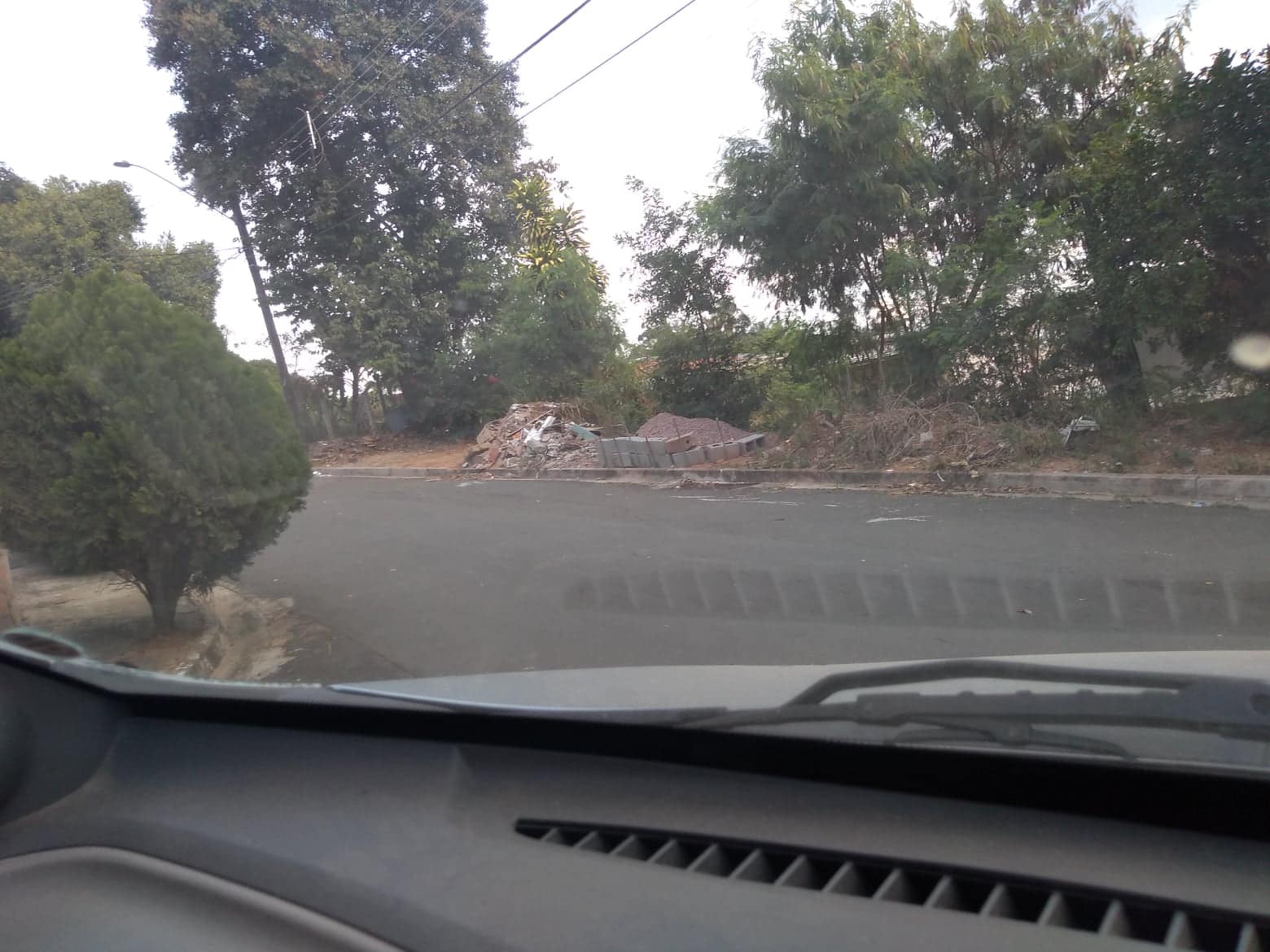 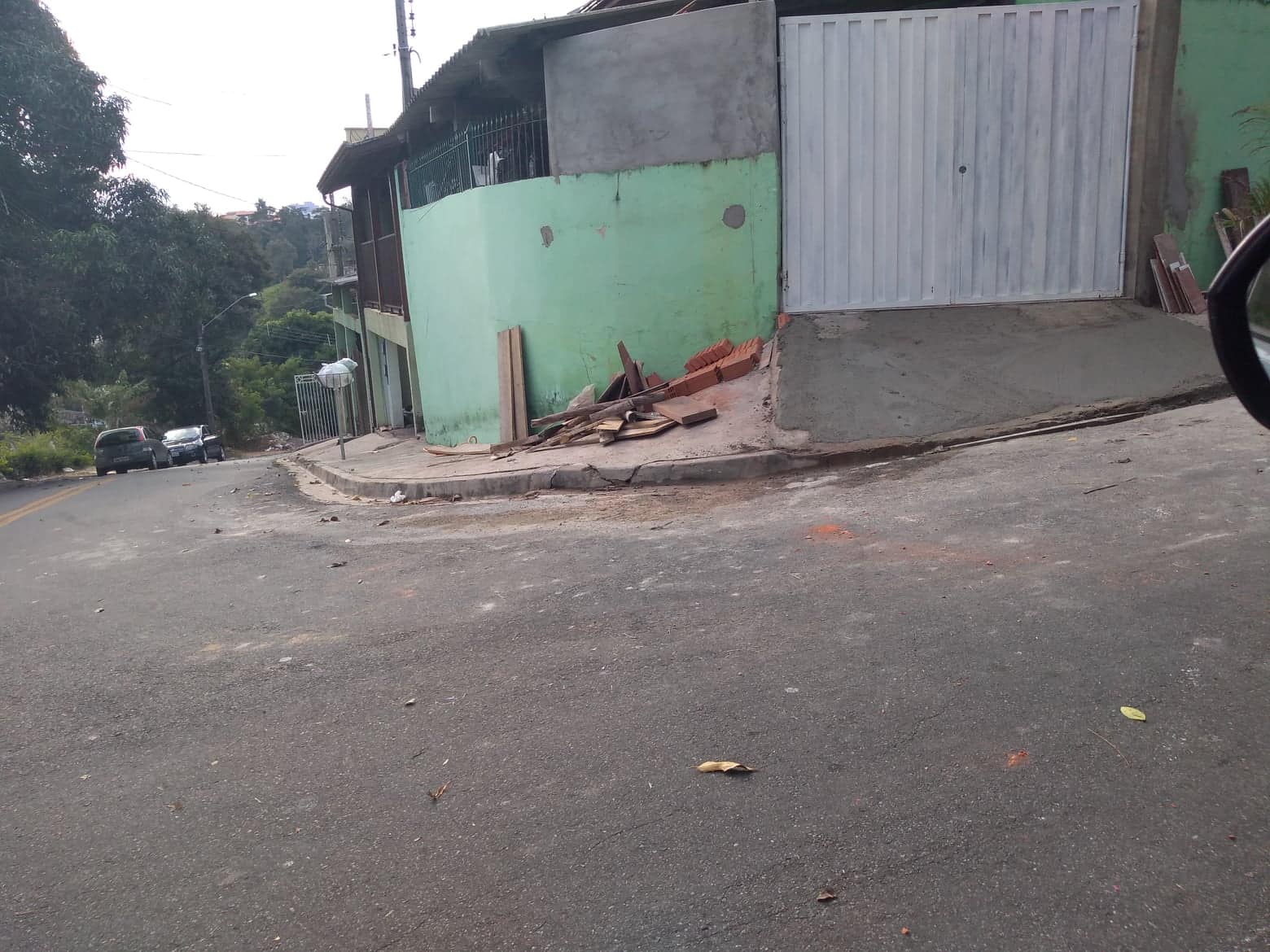 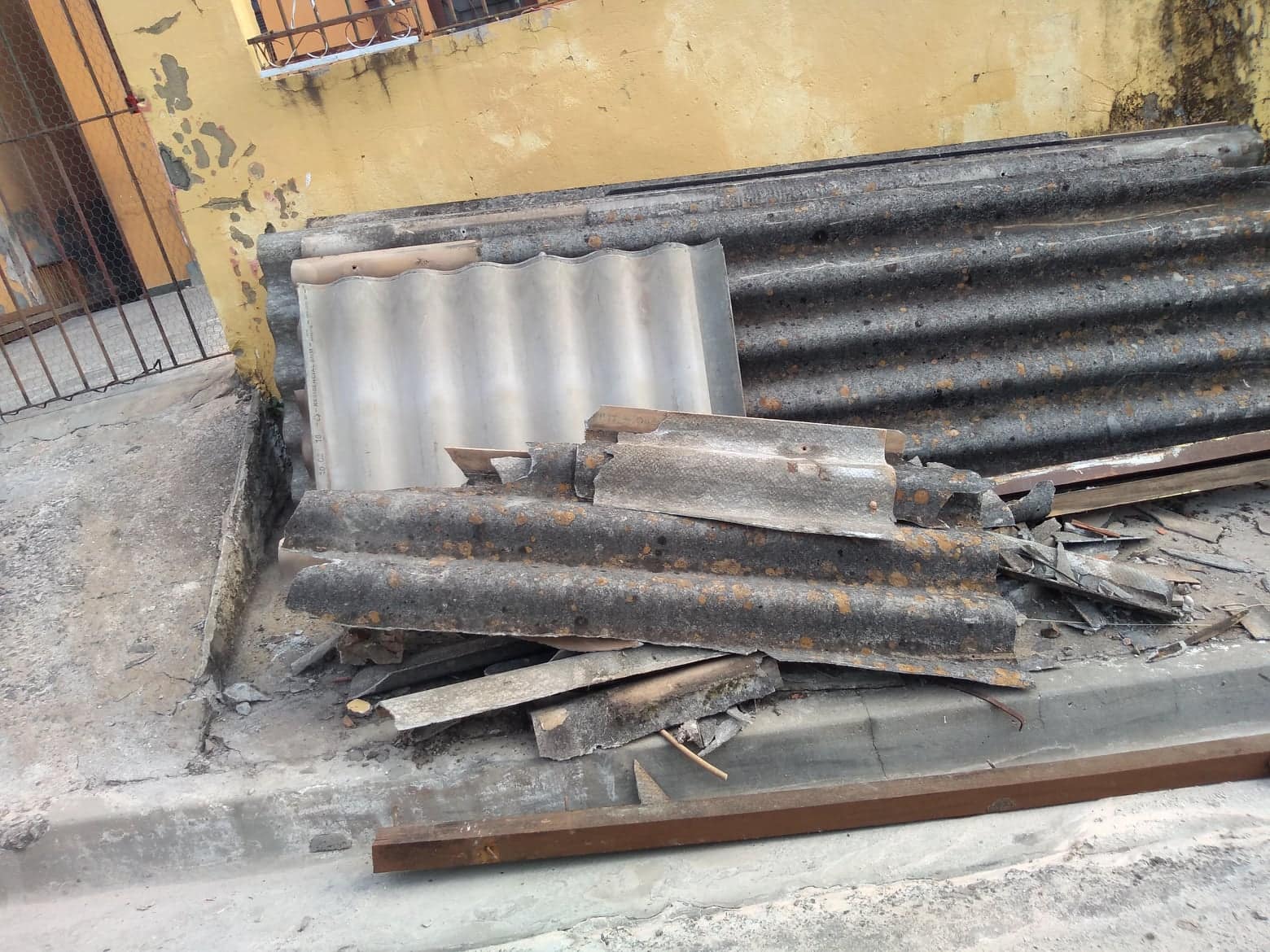 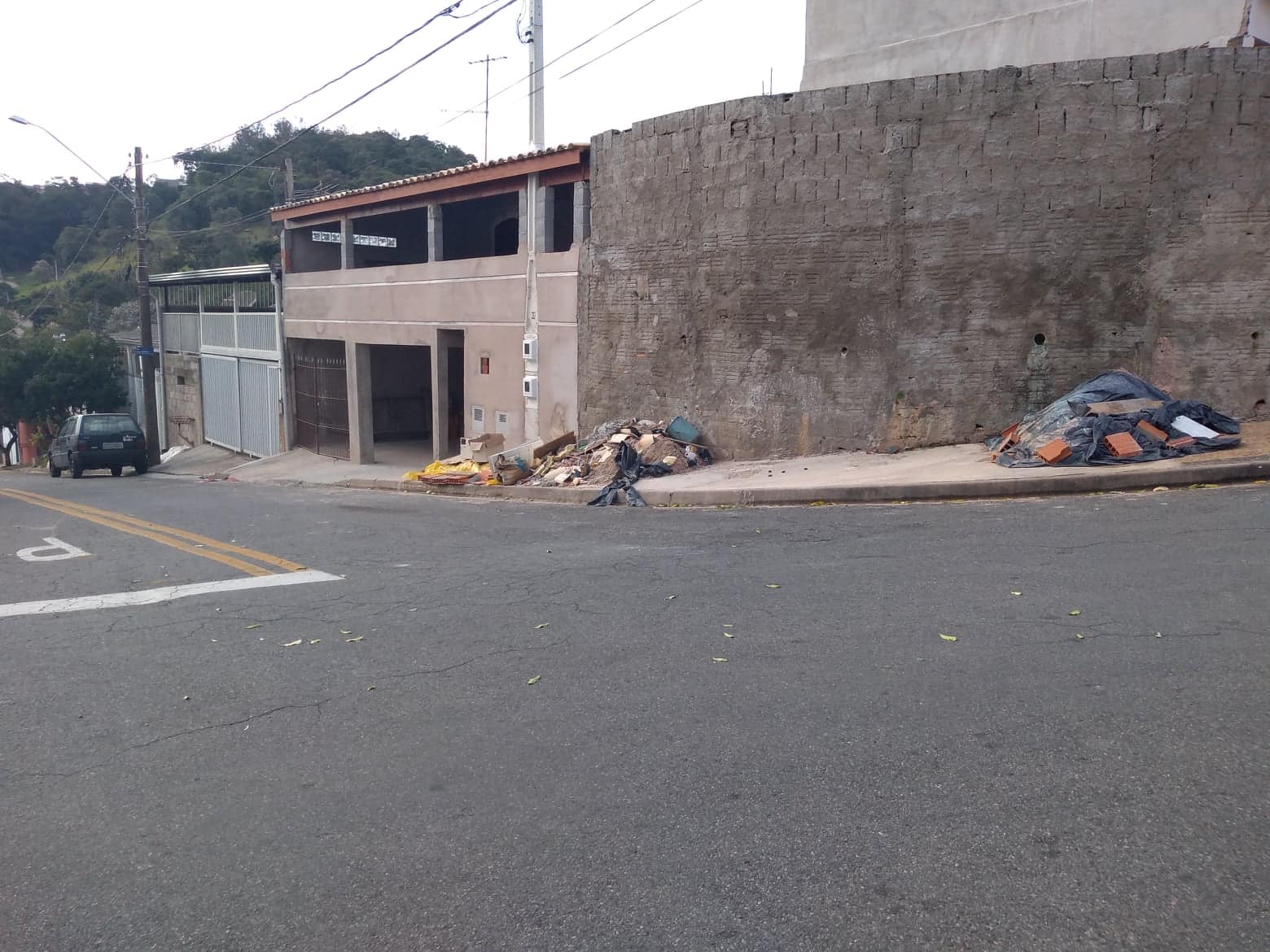 